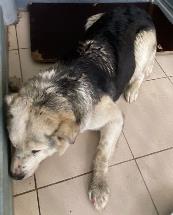 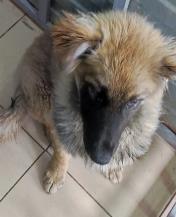 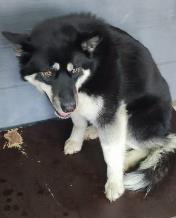 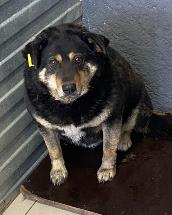 № 233Отловлено: 11.04.2023ул. 11П, 15Вид: собака.Порода/пол: беспородный, кобель.Окрас: черно - белый.Возраст: 4 года.Вес: 36 кг.Рост: 55 см. в холке.Приметы:Особенности поведения: Спокойный
ИН: Вакцинация:Кастрация: 
Вет. паспорт: нет.№ 234Отловлено: 11.04.2023ул. Индустриальная, 85 стр. 5Вид: собака.Порода/пол: беспородная, сука.Окрас: рыжий с черным.Возраст: 9 месяцев.Вес: 18 кг.Рост: 46 см. в холке.Приметы:Особенности поведения: Спокойный
ИН: Вакцинация:Стерилизация: 
Вет. паспорт: нет.№ 235Отловлено: 11.04.2023СОНТ ЗдоровьеВид: собака.Порода/пол: беспородная, сука.Окрас: черно - белый.Возраст: 1,5 года.Вес: 28 кг.Рост: 53 см. в холке.Приметы:Особенности поведения: Спокойный
ИН: Вакцинация:Кастрация: 
Вет. паспорт: нет№ 236Отловлено: 11.04.2023ул. Салманова, 3Вид: собака.Порода/пол: беспородная, сука.Окрас: черный с белым.Возраст: 2 года.Вес: 38 кг.Рост: 52 см. в холке.Приметы:Особенности поведения: Спокойный
ИН: Вакцинация:Кастрация: 
Вет. паспорт: нет